福建海峡人力资源股份有限公司晋江分公司招聘派驻晋江市体育中心工作人员公告因工作需要，决定面向社会公开招聘派遣制工作人员1名,派驻晋江市体育中心工作。具体公告如下：一、基本条件1、 遵守中华人民共和国宪法、法律法规，坚决拥护党的领导，贯彻执行党和政府的各项方针政策；2、政治素质好，遵守纪律，品行端正，道德良好，责任心强，热心为群众服务，具有一定的组织、管理、协调能力;3、适应岗位要求的身体条件；4、综治等情况符合有关政策规定；5、不存在以下情形：曾因犯罪受过刑事处罚或曾被开除公职的人员；在最高人民法院失信被执行人查询平台查询有失信记录的人员；有法律规定不得聘用的其它情形。二、招聘岗位及要求（一） 厨师岗位要求：要求年龄45周岁以下（1976年3月12日以后出生），学历和专业不限；工作内容为厨师，从事食堂工作。三、招聘流程报名→资格审查→简历筛选→面试→体检→办理聘用手续等环节。1、报名时间：2021年3月15日至3月23日下午17:00。2、报名材料：（1）《海峡人力招聘派遣制工作人员报名表》，见附件1；（2）身份证正反面扫描件及相关证书扫描件；（3）毕业证书扫描件一份；（4）本人近期1寸电子档免冠彩色照片1张；（5）岗位要求的相关证书。3、报名方式：请应聘者准备以上材料，电子版压缩包一并发送至邮箱jjhxrc@163.com，邮件主题请统一使用“单位+姓名+岗位名称”的格式。4、资格审查通过后，将择优通知参加面试。面试时间、地点另行通知。5、体检。参照福建省公务员考录现行体检标准执行。报考人员对体检结果有异议的，可在体检结果通知后一周内申请复检一次，体检结论以复检结果为准。体检费用自理。需提供健康证。6、政审。体检合格的人员到相关部门开具综治证明，并将对政审合格的拟聘用人员在侨乡人才网公示3个工作日，对公示期满没有异议的，确定为拟聘用对象。7、聘用。公示期满后，对没有反映问题或有反映问题但不影响聘用的，办理聘用手续，并与福建海峡人力资源股份有限公司晋江分公司签订劳动合同。8、薪资待遇。（1）聘用人员试用期三个月，试用期内基本工资按用人单位聘用人员基本工资80%发放，考勤工资和加班补贴与正式聘用人员等同。入职即与福建海峡人力资源股份有限公司晋江分公司签订劳动合同，海峡人力晋江分公司根据劳务派遣相关条例将聘用人员派遣至晋江市体育中心工作。（2） 厨师基本工资为3200元/月，全勤奖300元/月，年终奖2000元。（3）聘用期间每年考核一次，年度考核如评定为合格以上，按每年标准发放相应奖金。聘用期间享受“五险一金”待遇。四、联系方式联系电话：0595-82895577 庄小姐  0595-82661065 袁小姐联系地址：福建省晋江市和平中路110号和平国际广场C区A座二楼    附件1：海峡人力派遣制工作人员报名表.doc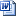 福建海峡人力资源股份有限公司晋江分公司2021年3月16日